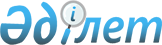 Іле ауданының жер учаскелері үшін төлемақының базалық ставкаларын түзету коэффициенттері мен елді мекендердегі аймақтардың шекараларын бекіту туралы
					
			Күшін жойған
			
			
		
					Алматы облысы Іле аудандық мәслихатының 2012 жылғы 18 сәуірдегі N 6-28 шешімі. Алматы облысы Әділет департаменті Іле ауданының Әділет басқармасында 2012 жылы 01 маусымда N 2-10-162 тіркелді. Күші жойылды - Алматы облысы Іле аудандық мәслихатының 2021 жылғы 27 тамыздағы № 11-37 шешімімен
      Ескерту. Күші жойылды - Алматы облысы Іле аудандық мәслихатының 27.08.2021 № 11-37 шешімімен (алғашқы ресми жарияланған күнінен кейін күнтізбелік он күн өткен соң қолданысқа енгізіледі).

      РҚАО ескертпесі.

      Мәтінде авторлық орфография және пунктуация сақталған.
      Қазақстан Республикасының 2003 жылғы 20 маусымдағы Жер Кодексінің 11-бабына және Қазақстан Республикасының 2001 жылғы 23 қаңтардағы "Қазақстан Республикасындағы жергілікті мемлекеттік басқару және өзін-өзі басқару туралы" Заңының 6-бабының, 1-тармағының, 13)-тармақшасына сәйкес, Іле аудандық мәслихаты ШЕШІМ ҚАБЫЛДАДЫ:
      1. Іле ауданының жер учаскелері үшін төлемақының базалық ставкаларын түзету коэффициенттерi мен елді мекендердегi аймақтардың шекаралары қосымшаға сәйкес бекітілсін.
      2. Осы шешімнің орындалуын бақылау аудандық мәслихаттың депутаттық этика, өкілеттілік, заңдылықты сақтау, құқық тәртібі және жұртшылықпен байланыс мәселелері бойынша тұрақты комиссиясына жүктелсін.
      3. Осы шешiм әдiлет органынан мемлекеттiк тiркелген күннен бастап күшiне енедi және ресми жарияланғаннан кейiн күнтiзбелiк он күн өткен соң қолданысқа енгiзiледi.
      18 сәуір 2012 жыл Іле ауданының жер учаскелерi үшiн төлемақының базалық
ставкаларын түзету коэффициенттерi
					© 2012. Қазақстан Республикасы Әділет министрлігінің «Қазақстан Республикасының Заңнама және құқықтық ақпарат институты» ШЖҚ РМК
				
Сессия төрайымы
Б. Сүлейменова
Мәслихат хатшысы
Ф. Ыдрышева
КЕЛІСІЛДІ:
"Іле аудандық жер
қатынастары бөлімі"
мемлекеттік мекемесінің
бастығы
Әшіров Қайратбек БердіқұлұлыІле аудандық мәслихатының
2012 жылғы 18 сәуірдегі
"Іле ауданының жер учаскелерi
үшiн төлемақының базалық
ставкаларын түзету коэффициенттерi
мен елдi мекендердегi аймақтардың
шекараларын бекiту
туралы" N 6-28 шешіміне
қосымша
Рет
N
Елді мекендердің атауы
Зона
нөмірі
Жер учаскелері үшін
төлемақының базалық
ставкаларын түзету
коэффициенттері
1
Өтеген батыр кенті
(қоныстанатын аймақ)
І 
1,5
2
Өтеген батыр кенті
(өндірістік аймақ)
І 
1,5
3
Боралдай кенті
(қоныстанатын аймақ)
І 
1,5
4
Боралдай кенті
(өндірістік аймақ)
І 
1,5
5
Первомай кенті
І 
1,5
6
Қоянқұс ауылы
І 
1,5
7
Покровка кенті
І 
1,5
8
Қарасу ауылы
І 
1,5
9
М.Түймебаев атындағы ауыл
ІІ 
1,4
10
Жаңа талап ауылы
ІІ 
1,4
11
Казцик ауылы
ІІ 
1,4
12
Байсерке ауылы
ІІ 
1,4
13
Көктерек ауылы
ІІ 
1,4
14
Жаңа дәуір ауылы
ІІ 
1,4
15
Қараой ауылы
ІІ 
1,4
16
Жетіген ауылы
ІІ 
1,4
17
Н.Тлендиев ауылы
ІІ 
1,4
18
Ынтымақ ауылы
ІІ 
1,4
19
Междуреченск ауылы
ІІ 
1,4
20
Чапаев ауылы
ІІ 
1,4
21
Көкқайнар-2 ауылы
ІІІ
1,3
22
Көкқайнар-3 ауылы
ІІІ
1,3
23
Қосөзен ауылы
ІІІ
1,3
24
Әли ауылы
ІІІ
1,3
25
Жәпек батыр ауылы
ІІІ
1,3
26
Комсомол ауылы
ІІІ
1,3
27
Төле би ауылы
ІІІ
1,3
28
Құйған ауылы
ІІІ
1,3
29
Екпінді ауылы
ІV
1,2
30
Жаңа арна ауылы 
ІV
1,2
31
Еңбек ауылы
ІV
1,2
32
Жауғашты ауылы
ІV
1,2
33
Ақши ауылы
V
1,1
34
Күрті ауылы
V
1,1